ATIVIDADES DE ESTUDO EM CASA – DISTANCIAMENTO SOCIAL COVID – 19 ATIVIDADES DE Redação – 6º ANO A, B e C5ª SEMANA – DE 04 a 08 de Maio 2020. PROFESSORAS: Gislaine Aparecida dos Reis                          Joyce Aparecida BertanhaE.M.E.B. Jornalista GranduqueJoséOlá, pessoal!!Nesta semana, vamos retomar algumas características do gênero textualReportagem e realizar mais alguns exercícios sobre ele. A retomada das características da Reportagem servirá como uma revisão para a prova que será realizada na próxima semana.A atividade poderá ser impressa e colada no caderno. Os alunos que colarem poderão responder as questões nas linhas disponibilizadas.Caso algum aluno não consiga imprimir, copie somente as questões no caderno para respondê-las.Façam uma leitura caprichada e respondam com atenção! Qualquer dúvida estou à disposição.Bom trabalho! Observação: Atividades correspondentes a duas ( 2 ) aulas semanais.Revisando as características da ReportagemA reportagem é um gênero de texto jornalístico que transmite uma informação por meio da televisão, rádio, revista. O objetivo da reportagem é levar os fatos ao leitor ou telespectador de maneira abrangente [...] Na reportagem, o repórter vai a fundo no tema, faz investigações, tece comentários, levanta questões, discute e argumenta. A reportagem escrita é dividida em três partes: manchete, lead e corpo. Manchete: compreende o título da reportagem, que tem como objetivo resumir o que será dito. Além disso, deve despertar o interesse do leitor.Lead (ou olho): Pequeno resumo que aparece depois do título, a fim de chamar mais a atenção do leitor. Corpo: desenvolvimento do assunto abordado, com linguagem direcionada ao público-alvo.Além disso, a reportagem pode apresentar imagens( fotografias, mapas, gráficos, infográficos, etc) e legendas. As legendas são os textos que aparecem logo abaixo das imagens. É comum também haver trechos de entrevistas com especialistas em reportagens sobre um determinado assunto.Disponível em: http://www.brasilescola.com/redacao/a-reportagem.htm  Leia a reportagem a seguir e responda às questões propostas.Bigodudos!Saiba que os bigodes são muitos úteis para os gatos e até revelam o humor desses animais.Na história do Gato de Botas, o bichano convence seu amo a lhe comprar um calçado e um saco com a promessa de ajudá-lo. Mas, na vida real, os gatos precisam mesmo é da ajuda dos bigodes para fazer uma porção de coisas! Quem me contou isso foi a bióloga Débora Boccacino.Os pelos que formam os bigodes dos gatos, acredite, são de um tipo especial e se chamam vibrissas. Mas, se você reparar, verá que pelos assim não estão apenas sobre os lábios desses felinos. Também estão presentes sobre os olhos, no queixo e na ponta das orelhas dos bichanos. Observe só!Na raiz de cada vibrissa, existem células sensoriais que enviam informações do ambiente para o cérebro. E é por isso que esses pelos são tão úteis aos felinos. Essas células são bastante sensíveis e ajudam os gatos a se orientar, pois captam mínimas vibrações do ar. É por isso que mesmo com os olhos fechados os bichanos sentem a nossa presença!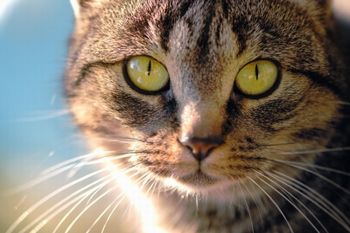 Por serem um pouco mais largos que o corpo, as vibrissas dos gatos avisamse o bichano vai caber ou não em algum espaço, se o bigode dele não esbarrar em nadaele sabe que pode passar sem problemas! A largura dos bigodes dos gatos também os auxilia bastante. Afinal, eles são mais largos do que o corpo do animal. “Com isso, o felino consegue medir os locais por onde quer passar, como se fosse uma régua natural”.Apesar de os bigodes serem tão úteis, existe uma raça de gato chamada Sphynx que pode nascer sem bigodes. Isso porque esses felinos praticamente não têm pelos no corpo: eles são tão curtinhos que mal dá para notar. Não ter bigodes não afeta muito a vida desses bichanos, criados para ficar dentro de casa. Mas fique sabendo que, na vida selvagem, os bigodes são essenciais. Não apenas para os gatos, mas para os felinos em geral!Ah! E você sabia que os bigodes também revelam o humor dos gatos? “Quando estão mais baixos e para a frente, eles demonstram relaxamento”, conta Débora. “Já se estiverem mais eriçados e próximos ao rosto, representam uma postura defensiva ou agressiva”. Bom saber! Agora toda vez que eu encontrar um bichano com o bigode abaixado, vou aproveitar para fazer carinho!Disponível em: http://chc.cienciahoje.uol.com.br/blogue-do-rex/2010/dezembro/bigodudos-2/ Qual o tema da reportagem lida?Como se chamam os pelos que estão presentes no nariz do gato? Eles estão presentes em outras partes? Quais?Como as vibrissas ajudam os felinos a perceberem o que acontece no lugar em que eles estão?Como um gato pode sentir a presença de alguém mesmo de olhos fechados?Por que as vibrissas são como “réguas naturais”?Qual a importância da imagem empregada nesta reportagem?Que características são encontradas no texto “Bigodudos” para torná-lo uma reportagem. Há trechos de uma entrevista na reportagem lida. Quem é a especialista entrevistada? Copie aqui um trecho da entrevista. Que sinal gráfico é utilizado para demarcar que a fala da entrevistada está sendo descrita?